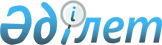 О внесении изменений и дополнений в решение Жалагашского районного маслихата от 25 декабря 2013 года N 27-2 "О бюджете района на 2014-2016 годы"
					
			С истёкшим сроком
			
			
		
					Решение Жалагашского районного маслихата Кызылординской области от 25 апреля 2014 года № 31-2. Зарегистрировано Департаментом юстиции Кызылординской области 05 мая 2014 года № 4653. Прекращено действие в связи с истечением срока      В соответствии со статьей 109 Кодекса Республики Казахстан от 4 декабря 2008 года "Бюджетный кодекс Республики Казахстан", подпунктом 1) пункта 1 статьи 6 Закона Республики Казахстан от 23 января 2001 года "О местном государственном управлении и самоуправлении в Республике Казахстан" и решением Кызылординского областного маслихата от 15 апреля 2014 года N 193 "О внесении изменений и дополнениий в решение Кызылординского областного маслихата от 18 декабря 2013 года N 164 "Об областном бюджете на 2014-2016 годы" (зарегистрировано в Реестре государственной регистрации нормативных правовых актов за номером 4641) Жалагашский районный маслихат РЕШИЛ:

      1. Внести в решение Жалагашского районного маслихата от 25 декабря 2013 года N 27-2 "О бюджете района на 2014-2016 годы" (зарегистрировано в Реестре государственной регистрации нормативных правовых актов за номером N 4577, опубликовано 25 января 2014 года в газете "Жалағаш жаршысы") следующие изменения и дополнение:

      пункт 1 изложить в новой редакции:

      "1. Утвердить бюджет района на 2014-2016 годы согласно приложениям 1, 2 и 3 соответственно, в том числе на 2014 год в следующих объемах:

      1) доходы – 5 465 005 тысяч тенге, в том числе по:

      налоговым поступлениям – 1 415 802 тысяч тенге;

      неналоговым поступлениям – 15 800 тысяч тенге;

      поступлениям от продажи основного капитала – 4 100 тысяч тенге;

      поступлениям трансфертов – 4 029 303 тысяч тенге;

      2) затраты – 5 697 193 тысяч тенге;

      3) чистое бюджетное кредитование – 170 574 тысяч тенге;

      бюджетные кредиты – 194 738 тысяч тенге;

      погашение бюджетных кредитов – 24 164 тысяч тенге;

      4) сальдо по операциям с финансовыми активами – 0;

      приобретение финансовых активов – 0;

      поступления от продажи финансовых активов государства – 0;

      5) дефицит (профицит) бюджета – -168 102 тысяч тенге;

      6) финансирование дефицита (использование профицита) бюджета - 168 102 тысяч тенге;

      поступление займов - 194 738 тысяч тенге;

      погашение займов - 26 636 тысяч тенге;

      движение остатков бюджетных средств - 234 660 тысяч тенге.";

      пункт 1-1 изложить в новой редакции:

      "1-1. Учесть, что в бюджет района на 2014 год дополнительно предусмотрены целевые текущие трансферты 512 260 тысяч тенге и целевые трансферты на развитие 49 918 тысяч тенге.";

      дополнить пунктом 1-5 следующего содержания:

      "1-5. Учесть, что постановлением акимата Жалагашского района от 16 апреля 2014 года N 113 "О внесении изменений в постановление акимата Жалагашского района от 15 января 2014 года N 3 "О реализации решения Жалагашского районного маслихата от 25 декабря 2013 года N 27-2 "О бюджете района на 2014-2016 годы" из целевых трансфертов выделенных в бюджет района на 2013 год за счет средств республиканского бюджета неиспользованные (недоиспользованные) 41 462 тенге возвращены в областной бюджет за счет свободного остатка бюджета района.";

      приложения 1, 4, 5, 6, 8, 9, 11 указанного решения изложить в новых редакциях согласно приложениям 1, 2, 3, 4, 5, 6, 7 к настоящему решению.

      2. Настоящее решение вводится в действие со дня первого официального опубликования и распространяется на отношения, возникшие с 1 января 2014 года.

 Бюджет района на 2014 год Перечень программ развития бюджета района на 2014-2015 годы Расходы поселка, аульных округов в составе бюджета района на 2014 год       тыс. тенге 

 Целевые текущие трансферты предусмотренные за счет средств областного бюджета в бюджет района на 2014 год Целевые текущие трансферты предусмотренные за счет средств республиканского бюджета в бюджет района на 2014 год Целевые трансферты на развитие предусмотренные за счет средств республиканского бюджета в бюджет района на 2014 год Перечень дополнительно направленных расходов по бюджетным программам бюджета района на 2014 год
					© 2012. РГП на ПХВ «Институт законодательства и правовой информации Республики Казахстан» Министерства юстиции Республики Казахстан
				
      Председатель

      ХХХІ сессии Жалагашского

      районного маслихата

КИПШАКБАЕВ А.

      Секретарь Жалагашского

      районного маслихата

СУЛЕЙМЕНОВ К.
Приложение 1
к решению Жалагашского районного маслихата
от "25" апреля 2014 года N 31-2
Приложение 1
к решению Жалагашского районного маслихата
от "25" декабря 2013 года N 27-2Категория

Категория

Категория

Категория

Сумма тыс. тенге

Класс

Класс

Класс

Сумма тыс. тенге

Подкласс

Подкласс

Сумма тыс. тенге

Наименование

Сумма тыс. тенге

Доходы

5465005

1

Налоговые поступления

1415802

01

Подоходный налог

166502

2

Индивидуальный подоходный налог

166502

03

Социальный налог

112542

1

Социальный налог

112542

04

Hалоги на собственность

1120048

1

Hалоги на имущество

1094460

3

Земельный налог

3081

4

Hалог на транспортные средства

20307

5

Единый земельный налог

2200

05

Внутренние налоги на товары, работы и услуги

14336

2

Акцизы

2410

3

Поступления за использование природных и других ресурсов

5500

4

Сборы за ведение предпринимательской и профессиональной деятельности

6426

07

Прочие налоги

42

1

Прочие налоги

42

08

Обязательные платежи, взимаемые за совершение юридически значимых действий и (или) выдачу документов уполномоченными на то государственными органами или должностными лицами

2332

1

Государственная пошлина

2332

2

Неналоговые поступления

15800

01

Доходы от государственной собственности

300

5

Доходы от аренды имущества, находящегося в государственной собственности

273

7

Вознаграждения по кредитам, выданным из государственного бюджета

27

06

Прочие неналоговые поступления

15500

1

Прочие неналоговые поступления

15500

3

Поступления от продажи основного капитала

4100

03

Продажа земли и нематериальных активов

4100

1

Продажа земли

4100

4

Поступления трансфертов

4029303

02

Трансферты из вышестоящих органов государственного управления

4029303

2

Трансферты из областного бюджета

4029303

Функциональная группа

Функциональная группа

Функциональная группа

Функциональная группа

Сумма, тыс. тенге

Администратор бюджетных программ

Администратор бюджетных программ

Администратор бюджетных программ

Сумма, тыс. тенге

Программа

Программа

Сумма, тыс. тенге

Наименование

Сумма, тыс. тенге

Расходы

5697193

01

Государственные услуги общего характера

410023

112

Аппарат маслихата района (города областного значения)

17649

001

Услуги по обеспечению деятельности маслихата района (города областного значения)

17349

003

Капитальные расходы государственного органа

300

122

Аппарат акима района (города областного значения)

115857

001

Услуги по обеспечению деятельности акима района (города областного значения)

76208

003

Капитальные расходы государственного органа

39649

123

Аппарат акима района в городе, города районного значения, поселка, села, сельского округа

230741

001

Услуги по обеспечению деятельности акима района в городе, города районного значения, поселка, села, сельского округа

221612

022

Капитальные расходы государственного органа

9129

452

Отдел финансов района (города областного значения)

21802

001

Услуги по реализации государственной политики в области исполнения бюджета района (города областного значения) и управления коммунальной собственностью района (города областного значения)

16840

002

Создание информационных систем

580

003

Проведение оценки имущества в целях налогообложения

1100

010

Приватизация, управление коммунальным имуществом, постприватизационная деятельность и регулирование споров, связанных с этим

175

011

Учет, хранение, оценка и реализация имущества, поступившего в коммунальную собственность

195

018

Капитальные расходы государственного органа

2912

453

Отдел экономики и бюджетного планирования района (города областного значения)

21514

001

Услуги по реализации государственной политики в области формирования и развития экономической политики, системы государственного планирования и управления района (города областного значения)

20314

004

Капитальные расходы государственного органа

1200

467

Отдел строительства района (города областного значения)

2460

040

Развитие объектов государственных органов

2460

02

Оборона

3822

122

Аппарат акима района (города областного значения)

3544

005

Мероприятия в рамках исполнения всеобщей воинской обязанности

3544

122

Аппарат акима района (города областного значения)

278

006

Предупреждение и ликвидация чрезвычайных ситуаций масштаба района (города областного значения)

278

03

Общественный порядок, безопасность, правовая, судебная, уголовно-исполнительная деятельность

1455

458

Отдел жилищно-коммунального хозяйства, пассажирского транспорта и автомобильных дорог района (города областного значения)

1455

021

Обеспечение безопасности дорожного движения в населенных пунктах

1455

04

Образование

3219317

464

Отдел образования района (города областного значения)

555206

009

Обеспечение деятельности организаций дошкольного воспитания и обучения

346892

040

Реализацию государственного образовательного заказа в дошкольных организациях образования

208314

464

Отдел образования района (города областного значения)

2379988

003

Общеобразовательное обучение

2269406

006

Дополнительное образование для детей

110582

464

Отдел образования района (города областного значения)

284123

001

Услуги по реализации государственной политики на местном уровне в области образования 

19028

004

Информатизация системы образования в государственных учреждениях образования района (города областного значения)

1013

005

Приобретение и доставка учебников, учебно-методических комплексов для государственных учреждений образования района (города областного значения)

21321

007

Проведение школьных олимпиад, внешкольных мероприятий и конкурсов районного (городского) масштаба

800

012

Капитальные расходы государственного органа

7122

015

Ежемесячные выплаты денежных средств опекунам (попечителям) на содержание ребенка-сироты (детей-сирот), и ребенка (детей), оставшегося без попечения родителей 

8916

067

Капитальные расходы подведомственных государственных учреждений и организаций

225923

05

Здравоохранение

155

123

Аппарат акима района в городе, города районного значения, поселка, села, сельского округа

155

002

Организация в экстренных случаях доставки тяжелобольных людей до ближайшей организации здравоохранения, оказывающей врачебную помощь

155

06

Социальная помощь и социальное обеспечение

238943

451

Отдел занятости и социальных программ района (города областного значения)

200538

002

Программа занятости

27875

004

Оказание социальной помощи на приобретение топлива специалистам здравоохранения, образования, социального обеспечения, культуры, спорта и ветеринарии в сельской местности в соответствии с законодательством Республики Казахстан

18616

005

Государственная адресная социальная помощь

7585

006

Оказание жилищной помощи

5979

007

Социальная помощь отдельным категориям нуждающихся граждан по решениям местных представительных органов

31105

009

Социальная поддержка граждан, награжденных от 26 июля 1999 года орденами "Отан", "Даңқ", удостоенных высокого звания "Халық қаһарманы", почетных званий республики

232

010

Материальное обеспечение детей-инвалидов, воспитывающихся и обучающихся на дому

2050

014

Оказание социальной помощи нуждающимся гражданам на дому

36795

016

Государственные пособия для детей до 18 лет

43560

017

Обеспечение нуждающихся инвалидов обязательными гигиеническими средствами и предоставление услуг специалистами жестового языка, индивидуальными помощниками в соответствии с индивидуальной программой реабилитации инвалида

22725

023

Обеспечение деятельности центров занятости населения

4016

451

Отдел занятости и социальных программ района (города областного значения)

37228

001

Услуги по реализации государственной политики на местном уровне в области обеспечения занятости и реализации социальных программ для населения

31753

011

Оплата услуг по зачислению, выплате и доставке пособий и других социальных выплат

587

021

Капитальные расходы государственного органа

3000

050

Реализация Плана мероприятий по обеспечению прав и улучшению качества жизни инвалидов

1888

458

Отдел жилищно-коммунального хозяйства, пассажирского транспорта и автомобильных дорог района (города областного значения)

1177

050

Реализация Плана мероприятий по обеспечению прав и улучшению качества жизни инвалидов

1177

07

Жилищно-коммунальное хозяйство

830301

455

Отдел культуры и развития языков района (города областного значения)

4158

024

Ремонт объектов в рамках развития городов и сельских населенных пунктов по Дорожной карте занятости 2020

4158

458

Отдел жилищно-коммунального хозяйства, пассажирского транспорта и автомобильных дорог района (города областного значения)

4233

041

Ремонт и благоустройство объектов в рамках развития городов и сельских населенных пунктов по Дорожной карте занятости 2020

4083

049

Проведение энергетического аудита многоквартирных жилых домов

150

467

Отдел строительства района (города областного значения)

439251

003

Проектирование, строительство и (или) приобретение жилья коммунального жилищного фонда

88665

004

Проектирование, развитие, обустройство и (или) приобретение инженерно-коммуникационной инфраструктуры

350586

458

Отдел жилищно-коммунального хозяйства, пассажирского транспорта и автомобильных дорог района (города областного значения)

5555

012

Функционирование системы водоснабжения и водоотведения

5555

467

Отдел строительства района (города областного значения)

183641

005

Развитие коммунального хозяйства

15501

058

Развитие системы водаснабжения и водоотведения в сельских населеннных пунктах

168140

123

Аппарат акима района в городе, города районного значения, поселка, села, сельского округа

191831

008

Освещение улиц населенных пунктов

21825

009

Обеспечение санитарии населенных пунктов

23872

010

Содержание мест захоронений и погребение безродных

500

011

Благоустройство и озеленение населенных пунктов

145634

458

Отдел жилищно-коммунального хозяйства, пассажирского транспорта и автомобильных дорог района (города областного значения)

1632

018

Благоустройство и озеленение населенных пунктов

1632

08

Культура, спорт, туризм и информационное пространство

432458

455

Отдел культуры и развития языков района (города областного значения)

199542

003

Поддержка культурно-досуговой работы

177073

009

Обеспечение сохранности историко - культурного наследия и доступа к ним

22469

467

Отдел строительства района (города областного значения)

23964

011

Развитие объектов культуры

23964

465

Отдел физической культуры и спорта района (города областного значения)

36414

001

Услуги по реализации государственной политики на местном уровне в сфере физической культуры и спорта

8914

006

Проведение спортивных соревнований на районном (города областного значения) уровне

331

007

Подготовка и участие членов сборных команд района (города областного значения) по различным видам спорта на областных спортивных соревнованиях

27169

455

Отдел культуры и развития языков района (города областного значения)

52897

006

Функционирование районных (городских) библиотек

52103

007

Развитие государственного языка и других языков народа Казахстана

794

456

Отдел внутренней политики района (города областного значения)

11215

002

Услуги по проведению государственной информационной политики через газеты и журналы 

6000

005

Услуги по проведению государственной информационной политики через телерадиовещание

5215

455

Отдел культуры и развития языков района (города областного значения)

92904

001

Услуги по реализации государственной политики на местном уровне в области развития языков и культуры

11570

032

Капитальные расходы подведомственных государственных учреждений и организаций

81334

456

Отдел внутренней политики района (города областного значения)

15522

001

Услуги по реализации государственной политики на местном уровне в области информации, укрепления государственности и формирования социального оптимизма граждан

12432

003

Реализация мероприятий в сфере молодежной политики

3090

10

Сельское, водное, лесное, рыбное хозяйство, особо охраняемые природные территории, охрана окружающей среды и животного мира, земельные отношения

163920

462

Отдел сельского хозяйства района (города областного значения)

45267

001

Услуги по реализации государственной политики на местном уровне в сфере сельского хозяйства

20459

099

Реализация мер по оказанию социальной поддержки специалистов

24808

467

Отдел строительства района (города областного значения)

3600

010

Развитие объектов сельского хозяйства 

3600

473

Отдел ветеринарии района (города областного значения)

58434

001

Услуги по реализации государственной политики на местном уровне в сфере ветеринарии

11264

003

Капитальные расходы государственного органа

250

006

Организация санитарного убоя больных животных

2100

007

Организация отлова и уничтожения бродячих собак и кошек

2300

008

Возмещение владельцам стоимости изымаемых и уничтожаемых больных животных, продуктов и сырья животного происхождения

6500

009

Проведение ветеринарных мероприятий по энзоотическим болезням животных

3820

010

Проведение мероприятий по идентификации сельскохозяйственных животных

3600

032

Капитальные расходы подведомственных государственных учреждений и организаций

28600

463

Отдел земельных отношений района (города областного значения)

9978

001

Услуги по реализации государственной политики в области регулирования земельных отношений на территории района (города областного значения)

9978

473

Отдел ветеринарии района (города областного значения)

46641

011

Проведение противоэпизоотических мероприятий

46641

11

Промышленность, архитектурная, градостроительная и строительная деятельность

36832

467

Отдел строительства района (города областного значения)

26674

001

Услуги по реализации государственной политики на местном уровне в области строительства

26674

468

Отдел архитектуры и градостроительства района (города областного значения)

10158

001

Услуги по реализации государственной политики в области архитектуры и градостроительства на местном уровне 

9758

004

Капитальные расходы государственного органа

400

12

Транспорт и коммуникации

154734

123

Аппарат акима района в городе, города районного значения, поселка, села, сельского округа

5000

013

Обеспечение функционирования автомобильных дорог в городах районного значения, поселках, селах, сельских округах

5000

458

Отдел жилищно-коммунального хозяйства, пассажирского транспорта и автомобильных дорог района (города областного значения)

149734

022

Развитие транспортной инфраструктуры

9529

023

Обеспечение функционирования автомобильных дорог

21692

045

Капитальный и средний ремонт автомобильных дорог районного значения и улиц населенных пунктов

118513

13

Прочие

129145

493

Отдел предпринимательства, промышленности, и туризма района (города областного значения)

1200

006

Поддержка предпринимательской деятельности

1200

123

Аппарат акима района в городе, города районного значения, поселка, села, сельского округа

33396

040

Реализация мер по содействию экономическому развитию регионов в рамках Программы "Развитие регионов" 

33396

452

Отдел финансов района (города областного значения)

24338

012

Резерв местного исполнительного органа района (города областного значения) 

24338

458

Отдел жилищно-коммунального хозяйства, пассажирского транспорта и автомобильных дорог района (города областного значения)

60929

001

Услуги по реализации государственной политики на местном уровне в области жилищно-коммунального хозяйства, пассажирского транспорта и автомобильных дорог 

22975

060

Увеличение уставных капиталов специализированных уполномоченных организаций

10453

065

Формирование или увеличение уставного капитала юридических лиц

27501

493

Отдел предпринимательства, промышленности, и туризма района (города областного значения)

9282

001

Услуги по реализации государственной политики на местном уровне в области развития предпринимательства, промышленности и туризма

9282

14

Обслуживание долга

2052

452

Отдел финансов района (города областного значения)

2052

013

Обслуживание долга местных исполнительных органов по выплате вознаграждений и иных платежей по займам из областного бюджета

2052

15

Трансферты

74036

452

Отдел финансов района (города областного значения)

74036

006

Возврат неиспользованных (недоиспользованных) целевых трансфертов

70568

024

Целевые текущие трансферты в вышестоящие бюджеты в связи с передачей функций государственных органов из нижестоящего уровня государственного управления в вышестоящий

3468

Чистое бюджетное кредитование

170574

Бюджетные кредиты 

194738

10

Сельское, водное, лесное, рыбное хозяйство, особо охраняемые природные территории, охрана окружающей среды и животного мира, земельные отношения

194738

462

Отдел сельского хозяйства района (города областного значения)

194738

008

Бюджетные кредиты для реализации мер социальной поддержки специалистов

194738

5

Погашение бюджетных кредитов

24164

1

Погашение бюджетных кредитов, выданных из государственного бюджета

24164

13

Погашение бюджетных кредитов, выданных из местного бюджета физическим лицам 

24164

Дефицит (профицит) бюджета

-168102

Финансирование дефицита (использование профицита) бюджета

168102

7

Поступление займов

194738

2

Договоры займа

194738

03

Займы, получаемые местным исполнительным органам районов (городов областного значения)

194738

16

Погашение займов

26636

452

Отдел финансов района (города областного значения)

26636

008

Погашение долга местного исполнительного органа перед вышестоящим бюджетом

26636

8

Используемые остатки бюджетных средств

234660

1

Свободные остатки бюджетных средств

234660

01

Свободные остатки бюджетных средств

234660

2

Остатки бюджетных средств на конец отчетного периода

01

Остатки бюджетных средств на конец отчетного периода

Приложение 2
к решению Жалагашского районного маслихата
от "25" апреля 2014 года N 31-2
Приложение 4
к решению Жалагашского районного маслихата
от "25" декабря 2013 года N 27-2Функциональная группа

Функциональная группа

Функциональная группа

Функциональная группа

2014 г

(тыс. тенге

2015 г

(тыс. тенге)

2016 г

(тыс. тенге)

Администратор бюджетных программ

Администратор бюджетных программ

Администратор бюджетных программ

2014 г

(тыс. тенге

2015 г

(тыс. тенге)

2016 г

(тыс. тенге)

Программа

Программа

2014 г

(тыс. тенге

2015 г

(тыс. тенге)

2016 г

(тыс. тенге)

Наименование

2014 г

(тыс. тенге

2015 г

(тыс. тенге)

2016 г

(тыс. тенге)

Всего 

700399

229072

01

Государственные услуги общего характера

2460

467

Отдел строительства района (города областного значения)

2460

040

Развитие объектов государственных органов

2460

07

Жилищно-коммунальное хозяйство

622892

229072

467

Отдел строительства района (города областного значения)

622892

003

Строительство и (или) приобретение жилья государственного коммунального жилищного фонда

88665

004

Развитие, обустройство и (или) приобретение инженерно-коммуникационной инфраструктуры

350586

005

Развитие коммунального хозяйства

15501

058

Развитие системы водаснабжения и водоотведения в сельских населенных пунктах

168140

229072

08

Культура, спорт, туризм и информационное пространство

23964

467

Отдел строительства района (города областного значения)

23964

011

Развитие объектов культуры

23964

10

Сельское, водное, лесное, рыбное хозяйство, особо охраняемые природные территории, охрана окружающей среды и животного мира, земельные отношения

3600

467

Отдел строительства района (города областного значения)

3600

010

Развитие объектов сельского хозяйства 

3600

12

Транспорт и коммуникации

9529

458

Отдел жилищно-коммунального хозяйства, пассажирского транспорта и автомобильных дорог района (города областного значения)

9529

022

Развитие транспортной инфраструктуры

9529

13

Прочие

37954

458

Отдел жилищно-коммунального хозяйства, пассажирского транспорта и автомобильных дорог района (города областного значения)

37954

060

Увеличение уставных капиталов специализированных уполномоченных организаций

10453

065

Формирование или увеличение уставного капитала юридических лиц

27501

Приложение 3
к решению Жалагашского районного маслихата
от "25" апреля 2014 года N 31-2
Приложение 5
к решению Жалагашского районного маслихата
от "25" декабря 2013 года N 27-2Порядковый номер

Администратор бюджетных программ

Услуги по обеспечению деятельности акима района в городе, города районного значения, поселка, села, сельского округа

Капитальные расходы государственного органа

Организация в экстренных случаях доставки тяжелобольных людей до ближайшей организации здравоохранения, оказывающей врачебную помощь

Освещение улиц населенных пунктов

Обеспечение санитарии населенных пунктов

Содержания мест захоронений и погребение безродных

Благоустройство и озеленение населенных пунктов

Обеспечение функционирования автомобильных дорог в городах районного значения, поселках, селах, сельских округах

Реализация мер по содействию экономическому развитию регионов в рамках Программы "Развитие регионов"

1

Аппарат акима поселка Жалагаш

32969

14687

19672

86300

5000

11305

2

Аппарат акима сельского округа Аксу

15640

720

1364

294

2696

1324

3

Аппарат акима сельского округа Аккыр

13167

806

31

398

192

5231

837

4

Аппарат акима сельского округа Аламесек

14440

398

420

5500

1570

5

Аппарат акима сельского округа Аккум

13816

2200

398

387

3222

1626

6

Аппарат акима сельского округа Бухарбай батыр

13348

250

698

384

2946

1571

7

Аппарат акима сельского округа Енбек

15893

750

398

354

5953

1573

8

Аппарат акима сельского округа Шаменов

11242

250

398

205

500

2422

874

9

Аппарат акима сельского округа Каракеткен

14306

31

398

326

2207

1227

10

Аппарат акима селького округа Тан

14413

250

31

398

260

5332

1054

11

Аппарат акима сельского округа Мадениет

13429

2480

398

454

8199

6679

12

Аппарат акима сельского округа Макпалкол

14297

250

698

348

5137

1411

13

Аппарат акима сельского округа Жанадария

10737

250

31

398

166

1500

572

14

Аппарат акима сельского округа Мырзабай ахун

11524

250

398

240

5481

1084

15

Аппарат акима сельского округа Жанаталап

12391

673

31

398

170

3508

689

Всего 

221612

9129

155

21825

23872

500

145634

5000

33396

Приложение 4
к решению Жалагашского районного маслихата
от "25" апреля 2014 года N 31-2
Приложение 6
к решению Жалагашского районного маслихата
от "25" декабря 2013 года N 27-2Наименование

Сумма (тыс.тенге)

Всего 

342994

Материально-техническое оснащение организаций образования

27454

Выплата материальной помощи отдельным категориям граждан

12470

Оказание социальной помощи для обучения студентов из числа семей социально-уязвимых слоев населения по востребованным в регионе специальностям

9099

Реализация государственного образовательного заказа в дошкольных организациях образования

10535

Оснащение стоматологических кабинетов организаций образования

2210

Социальная помощь для больных туберкулезом, находящихся на поддерживающем этапе лечения

2239

Реализация Плана мероприятий по обеспечению прав и улучшению качества жизни инвалидов

903

Капитальный ремонт объектов социальной сферы

148471

Укрепление материально-технической базы ветеринарных организаций 

28600

Капитальный и средний ремонт автомобильных дорог районного значения и улиц населенных пунктов

100000

Внедрение электронной образовательной системы обучения для учащихся школ 

1013

Приложение 5
к решению Жалагашского районного
маслихата от "25" апреля 2014 года N 31-2
Приложение 8
к решению Жалагашского районного маслихата
от "25" декабря 2013 года N 27-2Наименование

Сумма (тыс.тенге)

Всего 

376890

Реализация государственного образовательного заказа в дошкольных организациях образования

197779

Реализация Государственной программы развития образования в Республике Казахстан на 2011-2020 годы

8194

Повышение оплаты труда учителям, прошедшим повышение квалификации по трехуровневой системе

34581

Реализация Плана мероприятий по обеспечению прав и улучшению качества жизни инвалидов

2162

Государственная адресная социальная помощь

4807

Государственные пособия для детей до 18 лет

7000

Выплата ежемесячной надбавки за особые условия труда к должностным окладам работников государственных учреждений, не являющихся государственными служащими, а также работников государственных предприятий, финансируемых из местных бюджетов 

122367

Приложение 6
к решению Жалагашского районного маслихата
от "25" апреля 2014 года N 31-2
Приложение 9
к решению Жалагашского районного маслихата
от "25" декабря 2013 года N 27-2Наименование

Сумма (тыс.тенге)

Всего 

555453

Развитие, обустройство и (или) приобретение инженерно-коммуникационной инфраструктуры

350000

Строительство и (или) приобретение жилья государственного коммунального жилищного фонда

45000

Развитие системы водаснабжения и водоотведения в сельских населенных пунктах

150000

Увеличение уставных капиталов специализированных уполномоченных организаций

10453

Приложение 7
к решению Жалагашского районного маслихата
от "25" апреля 2014 года N 31-2
Приложение 11
к решению Жалагашского районного маслихата
от "25" декабря 2013 года N 27-2Наименование

Сумма (тыс.тенге)

Всего 

330810

Государственные услуги общего характера

35865

Аппарат маслихата района (города областного значения)

1230

Услуги по обеспечению деятельности маслихата района (города областного значения)

930

Капитальные расходы государственного органа

300

Аппарат акима района (города областного значения)

14549

Услуги по обеспечению деятельности акима района (города областного значения)

1749

Капитальные расходы государственного органа

12800

Аппарат акима района в городе, города районного значения, поселка, села, сельского округа

11159

Услуги по обеспечению деятельности акима района в городе, города районного значения, поселка, села, сельского округа

7570

Капитальные расходы государственного органа

6879

Отдел финансов района (города областного значения)

3064

Услуги по реализации государственной политики в области исполнения бюджета района (города областного значения) и управления коммунальной собственностью района (города областного значения)

2684

Создание информационных систем

40

Капитальные расходы государственного органа

340

Отдел экономики и бюджетного планирования района (города областного значения)

113

Услуги по реализации государственной политики в области формирования и развития экономической политики, системы государственного планирования и управления района (города областного значения)

113

Развитие объектов государственных органов

2460

Оборона

1543

Аппарат акима района (города областного значения)

1543

Мероприятия в рамках исполнения всеобщей воинской обязанности

1543

Образование

71789

Обеспечение деятельности организаций дошкольного воспитания и обучения

8712

Дополнительное образование для детей

55181

Услуги по реализации государственной политики на местном уровне в области образования 

3346

Капитальные расходы государственного органа

4550

Социальная помощь и социальное обеспечение

18707

Социальная помощь отдельным категориям нуждающихся граждан по решениям местных представительных органов

3730

Материальное обеспечение детей-инвалидов, воспитывающихся и обучающихся на дому

1031

Обеспечение нуждающихся инвалидов обязательными гигиеническими средствами и предоставление услуг специалистами жестового языка, индивидуальными помощниками в соответствии с индивидуальной программой реабилитации инвалида

5011

Обеспечение деятельности центров занятости населения

2066

Услуги по реализации государственной политики на местном уровне в области обеспечения занятости и реализации социальных программ для населения

3859

Оплата услуг по зачислению, выплате и доставке пособий и других социальных выплат

10

Капитальные расходы государственного органа

3000

Жилищно-коммунальное хозяйство

36028

Отдел жилищно-коммунального хозяйства, пассажирского транспорта и автомобильных дорог района (города областного значения)

150

Проведение энергетического аудита многоквартирных жилых домов

150

Отдел строительства района (города областного значения)

17724

Проектирование, строительство и (или) приобретение жилья коммунального жилищного фонда

15665

Проектирование, развитие, обустройство и (или) приобретение инженерно-коммуникационной инфраструктуры

586

Развитие системы водаснабжения и водоотведения в сельских населеннных пунктах

1473

Аппарат акима района в городе, города районного значения, поселка, села, сельского округа

19812

Обеспечение санитарии населенных пунктов

14522

Благоустройство и озеленение населенных пунктов

2000

Отдел жилищно-коммунального хозяйства, пассажирского транспорта и автомобильных дорог района (города областного значения)

1632

Благоустройство и озеленение населенных пунктов

1632

Культура, спорт, туризм и информационное пространство

23978

Поддержка культурно-досуговой работы

6569

Обеспечение сохранности историко-культурного наследия и доступа к ним

7835

Подготовка и участие членов сборных команд района (города областного значения) по различным видам спорта на областных спортивных соревнованиях

3000

Функционирование районных (городских) библиотек

1267

Услуги по проведению государственной информационной политики через газеты и журналы 

2000

Услуги по проведению государственной информационной политики через телерадиовещание

1500

Капитальные расходы подведомственных государственных учреждений и организаций

257

Услуги по реализации государственной политики на местном уровне в области информации, укрепления государственности и формирования социального оптимизма граждан

750

Реализация мероприятий в сфере молодежной политики

800

Сельское, водное, лесное, рыбное хозяйство, особо охраняемые природные территории, охрана окружающей среды и животного мира, земельные отношения

5721

Услуги по реализации государственной политики на местном уровне в сфере сельского хозяйства

601

Развитие объектов сельского хозяйства 

3600

Проведение ветеринарных мероприятий по энзоотическим болезням животных

1520

Промышленность, архитектурная, градостроительная и строительная деятельность

1380

Отдел строительства района (города областного значения)

500

Услуги по реализации государственной политики на местном уровне в области строительства

500

Отдел архитектуры и градостроительства района (города областного значения)

880

Услуги по реализации государственной политики в области архитектуры и градостроительства на местном уровне 

480

Капитальные расходы государственного органа

400

Транспорт и коммуникации

33042

Аппарат акима района в городе, города районного значения, поселка, села, сельского округа

5000

Обеспечение функционирования автомобильных дорог в городах районного значения, поселках, селах, сельских округах

5000

Отдел жилищно-коммунального хозяйства, пассажирского транспорта и автомобильных дорог района (города областного значения)

28042

Развитие транспортной инфраструктуры

9529

Капитальный и средний ремонт автомобильных дорог районного значения и улиц населенных пунктов

18513

Прочие

28721

Поддержка предпринимательской деятельности

789

Отдел жилищно-коммунального хозяйства, пассажирского транспорта и автомобильных дорог района (города областного значения)

27832

Услуги по реализации государственной политики на местном уровне в области жилищно-коммунального хозяйства, пассажирского транспорта и автомобильных дорог 

331

Формирование или увеличение уставного капитала юридических лиц

27501

Услуги по реализации государственной политики на местном уровне в области развития предпринимательства, промышленности и туризма

100

Трансферты

74036

Возврат неиспользованных (недоиспользованных) целевых трансфертов

70568

Целевые текущие трансферты в вышестоящие бюджеты в связи с передачей функций государственных органов из нижестоящего уровня государственного управления в вышестоящий

3468

